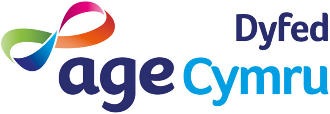 Age Cymru Dyfed, 27 Pier Street, Aberystwyth Ceredigion, SY23 2LNCharitable incorporated Organisation no.  1155813Charity Gift Aid DeclarationBoost your donation by 25p of Gift Aid for every £1 you donate. Gift Aid is reclaimed by the charity from the tax you pay for the current tax year.Your address is needed to identify you as a current UK taxpayer.In order to Gift Aid your donation you must tick the appropriate box below:I want to Gift Aid my donation of £______________ to Age Cymru DyfedI am a UK taxpayer and understand that if I pay less Income Tax and/or Capital Gains Tax in the current tax year than the amount of Gift Aid claimed on all my donations it is my responsibility to pay any difference.ORI want to Gift Aid my donation of £______________ and any donations I make in the future or have made in the past 4 years to Age Cymru Dyfed.I am a UK taxpayer and understand that if I pay less Income Tax and/or Capital Gains Tax than the amount of Gift Aid claimed on all my donations in that tax year it is my responsibility to pay any difference.PLEASE DO NOT ACKNOWLEDGE MY GIFTMy Details:Title ____________________	First name or initial(s) __________________________Surname _________________________________________________________________Full Home address ___________________________________________________________________________________________________________________________________________________________________________________________________________Postcode _________________________ 	Date _________________________________Please notify the charity if you: want to cancel this declaration  change your name or home address  no longer pay sufficient tax on your income and/or capital gainsIf you pay Income Tax at the higher or additional rate and want to receive the additional tax relief due to you, you must include all your Gift Aid donations on your Self-Assessment tax return or ask HM Revenue and Customs to adjust your tax codeAge Cymru Dyfed, 27 Pier Street, Aberystwyth Ceredigion, SY23 2LNCharitable incorporated Organisation no.  1155813Datganiad Cymorth Rhodd ElusenRhowch hwb I’ch cyfraniad gan 25c o Gymorth Rhodd am bob £1 y byddwch yn ei chyfrannu. Mae Gymorth Rhodd yn cael ei adfer gan yr elusen o’r dreth yr ydych chi’n ei thalu ar gyfer y flwyddyn dreth gyfredol.  Mae angen eich cyfeiriad i’ch adnabod chi fel trethdalwr cyfredol y DU.Er mwyn talu Gymorth Rhodd ar eich cyfraniad rhaid i chi roi tic yn y blwch isod:Rwyf eisiau cyfrannu Gymorth Rhodd ar fy nghyfraniad o £______________ iAge Cymru DyfedRwy’n drethdalwr y DU ac yn deall os byddaf yn talu llai o Dreth Incwm a/neu Dreth ar Enillion Cyfalaf yn ystod y flwyddyn dreth gyfredol na swm y Gymorth Rhodd a hawlir ar bob un o fy rhoddion, fy nghyfrifoldeb i yw talu unrhyw wahaniaeth.NEURwyf am ychwanegu Rhodd Cymorth at fy nghyfraniad o £______________ ac unrhyw gyfraniadau a wnaf yn y dyfodol neu a wnaed gennyf yn y 4 mlynedd diwethaf i Age Cymru Dyfed.Rwyf yn drethdalwr yn y DU ac yn deall, os byddaf yn talu llai o Dreth Incwm a/neu Dreth Enillion Cyfalaf na swm y Rhodd Cymorth a hawliwyd ar fy holl gyfraniadau yn y flwyddyn dreth honno, fy nghyfrifoldeb i yw talu unrhyw wahaniaeth.PEIDIWCH CYDNABOD FY RHODDFy Manylion:Teitl ____________________	Enw Cyntaf neu lythyren(nau)____________________Cyfenw __________________________________________________________________Cyfeiriad cartref llawn _________________________________________________________________________________________________________________________________________________________________________________________________________Cod post __________________	Dyddiad ____________________________________Rhowch wybod i’r elusen os: Ydych chi eisiau canslo’r datganiad hwn Ydych chi’n newid eich new neu gyfeiriad cartref  Nad ydych chi bellach yn talu treth ddigonol are ich incwm a/neu enillion cyfalafOs ydych chi’n talu Trech Incwm ar y gyfradd uwch neu ychwanegol ac eisiau derbyn y gostyngiad yn y dreth ychwanegol sy’n ddyledus i chi, rhaid i chi gynnwys eich holl gyfraniadau Gymorth Rhodd ar eich ffurflen dreth hunanasesu neu ofyn i Gyllid a Thollau Ei Mawrhydi addasu’ch cod treth.